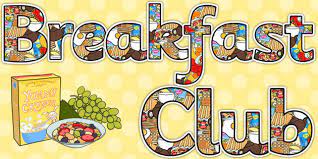 Launch of Braidside Breakfast ClubMonday 4th OctoberDear Parent,The new Braidside Breakfast Club will launch on Monday 4th October, 2021. Following expression of interest forms sent out last term, we received a good number of positive replies and we hope this will be a successful development for parents, pupils and the school.Please note Breakfast Club will run at a cost of £1.50 per pupil daily. Parents may choose to send pupils on specific days, as indicated to the school. Breakfast club will be available from 8:15am until 8:50am daily and supervised by a number of staff.Parents will be required to book children into Breakfast Club the week before by sending in an envelope outlining:Pupil name/ pupil class/ days attending/ money enclosed.It will not be possible to arrive at Breakfast Club without having already booked.We will be providing breakfast cereals, toast, juice, milk and water.Bookings and money for wk bg 4/10/21 should be sent to the school office by Fri 1st October.We will look to review Breakfast Club attendance and procedures at the end of the first 3 months. Numbers initially may be limited during this trial period, so replies will be dealt with in the order they come in.Yours faithfully,________________________________Principal